 Об утверждении перечня муниципальных услуг администрации МО СП «Кузьёль», предоставление которых посредством комплексного запроса не осуществляетсяРуководствуясь Федеральным законом от 27.07.2010 № 210-ФЗ «Об организации предоставления государственных и муниципальных услуг», Уставом МО СП «Кузьёль»,Администрация сельского поселения «Кузьёль» постановляет: 1. Утвердить Перечень муниципальных услуг администрации МО СП «Кузьёль», предоставление которых посредством комплексного запроса не осуществляется, согласно приложению к настоящему постановлению.2. Настоящее постановление вступает в силу со дня его официального обнародования.3. Контроль за исполнением настоящего постановления  возлагаю на себя.         Глава сельского поселения «Кузьёль»                            В.П.ШакироваПриложениек Постановлениюадминистрации МО СП «Кузьёль»от 28 июня  2021 г. N04/06 ПЕРЕЧЕНЬМУНИЦИПАЛЬНЫХ УСЛУГ АДМИНИСТРАЦИИ МО СП «КУЗЬЁЛЬ»,ПРЕДОСТАВЛЕНИЕ КОТОРЫХ ПОСРЕДСТВОМ КОМПЛЕКСНОГОЗАПРОСА НЕ ОСУЩЕСТВЛЯЕТСЯ“Кузьель” сикт овмодчоминса администрация“Кузьель” сикт овмодчоминса администрация“Кузьель” сикт овмодчоминса администрация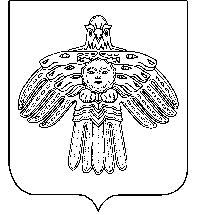 Администрациясельского поселения«Кузьель»Администрациясельского поселения«Кузьель»ПОСТАНОВЛЕНИЕШУÖМот                28 июня 2021 г.№ №   04/06N п/пN п/п по Реестру муниципальных услуг (решение Совета МО СП «Кузьёль» от  00.00.00. №00/00  )Наименование муниципальной услугиОтветственные за предоставление муниципальной услуги1.Выдача разрешения на вступление в брак лицами, достигшими возраста 16 летспециалист2.Выдача разрешения на вывоз тела умершего с территории МО СП «Кузьёль»специалист